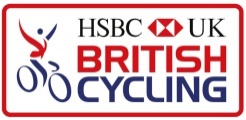 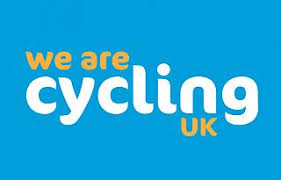 NHRC Risk Assessment Form for Ride Leaders 		ActivityActivityActivityActivityActivityActivityActivity
ActivityType of activity:Ride to Hungerford vis Great BedwynType of activity:Ride to Hungerford vis Great BedwynType of activity:Ride to Hungerford vis Great BedwynType of activity:Ride to Hungerford vis Great BedwynType of activity:Ride to Hungerford vis Great BedwynType of activity:Ride to Hungerford vis Great Bedwyn
ActivityDate of activity:Date of activity:Date of activity:Date of activity:Date of activity:Date of activity:
ActivityLeading Environment:Public RoadsLeading Environment:Public RoadsStart time:Start time:Estimated finish time:Estimated finish time:
ActivityEstimated no:Estimated no:Estimated no:Estimated no:Estimated no:Estimated no:
RidersClub ridersAbility: Ability: Ability: Ability: Age: 
LeadersNames:Names:Names:Names:Names:Telephone:          Tick here to confirm that the leaders are appropriately qualified - British Cycling and/or Cycling UK           Tick here to confirm that the leaders are appropriately qualified - British Cycling and/or Cycling UK           Tick here to confirm that the leaders are appropriately qualified - British Cycling and/or Cycling UK           Tick here to confirm that the leaders are appropriately qualified - British Cycling and/or Cycling UK           Tick here to confirm that the leaders are appropriately qualified - British Cycling and/or Cycling UK           Tick here to confirm that the leaders are appropriately qualified - British Cycling and/or Cycling UK           Tick here to confirm that the leaders are appropriately qualified - British Cycling and/or Cycling UK Risk assessment completed by:Luke BrashierRisk assessment completed by:Luke BrashierRisk assessment completed by:Luke BrashierRisk assessment completed by:Luke BrashierDate: 290619Reviewed 090921Date: 290619Reviewed 090921Date: 290619Reviewed 090921GeneralGeneralGeneralGeneralHazard descriptionPeople at riskControl measuresNotesFall from cycleRiders, leadersRiders wearing suitable and properly adjusted helmets. Route chosen carefully with regard to the group, skill level, gradients and terrain. Group trained to cope with identified hazards.Collision between two or more ridersRidersClear instructions on spacing, particularly when going downhill; encourage communication with others in group, verbally and with hand signals. Traffic accidentRiders, leaders, members of the publicClear instructions on speed, formation, spacing, signals and communication. Group briefed on problems of on-road sections and of dangers presented by others (eg vehicles, pedestrians, animals and other cyclists). Other staff and responsible adults deployed appropriately throughout the group.Road Junctions, (Traffic Lights, Cross Roads, Roundabout, Multi Lane Junctions) Riders, leaders, members of the publicGive group clear instructions on speed, formation road positioning, spacing, signals and communication. Brief group on dangers presented by others e.g. vehicles, pedestrians, animals and other cyclists. Deploy other staff and responsible adults appropriately throughout the group. Narrow Lanes / RoadsRiders, leaders, members of the publicGive group clear instructions on speed, formation road positioning, spacing, signals and communication. Brief group on dangers presented by others e.g. vehicles, pedestrians, animals and other cyclists.Accumulation of mud/debris in the middle of the lanes.Single the group out and proceed with caution when approaching bends.Canal Tow PathsRiders, leaders, members of the publicClear instructions on spacing, formation and positioning; encourage communication with others in group verbally and with hand signals etc. Brief group on dangers presented by others e.g. pedestrians, animals and other cyclists and on how to ride socially responsible. Mechanical breakdownRiders, leadersBikes maintained adequately for intended ride. -check carried out prior to the ride. Leader to carry spares and tools.Medical emergencyRiders, leadersMedical disclosure forms collated and reviewed before the ride. Leader holds current HSE First Aid certificate. Emergency procedures in place. Voluntary staff made aware of emergency procedures.Adverse weather conditionsRiders, leadersCurrent forecast checked, advice given on appropriate gear and clothing, check gear immediately prior to ride.  Have alternative routes in mind, modify/shorten if necessary.Navigational errorRiders, leadersAppropriate staff training in use of map, compass and cycle computer. These items to be carried, if appropriate.Group separation/ missing group member(s)RidersClear instructions to adult helpers/leaders: supervision of both head and tail of group. Leaders to remain in contact regularly. 0.4 miles – Crossing A340Riders, leadersStop at junction as required.6.2 miles – joining and turning off A339Riders, leadersStop at junction as required when joining A339.Road can be very busy, signal early when turning right off the A339 to Hannington8.4 miles – Steep descent from Hannington. T junction at bottom of descent.Riders, leadersExercise caution and control speed. Stop at junction.17.9 miles – Junction in St Mary BourneRiders, leadersStop as required20.9 miles – Crossing A343 at Hurstbourne TarrantRiders, leadersBusy junction. Stop as required.29.4 miles – Crossing A338Riders, leadersStop as required33 miles -  Great Bedwyn. Bridge with sharp right hand turnRiders, leadersSlow down approaching turn, advise caution to group.33.2 miles –Very sharp right hand turn across approaching traffic.Riders, leadersSlow down approaching turn , advise caution to group.34.6 miles – Very sharp right hand turn.Riders, leadersSlow down approaching turn , advise caution to group.34.9 miles - Very sharp left hand turnRiders, leadersSlow down approaching turn, advise caution to group.35.2 miles – Sharp left hand turnRiders, leadersSlow down approaching turn, advise caution to group.37.4 miles – Roundabout in Hungerford High StreetRiders, leadersStop as required37.7 miles – Joining A4Riders, leadersSlow down on approach to junction. Stop as required. Single out.39.2 miles – Turning right across traffic to Cobbs Farm Shop.Riders, leadersSingle out, slow down and proceed with caution.39.3 miles – Exiting Cobbs Farm Shop onto A4.Riders, leadersStop as required Single out, slow down and proceed with caution.. 47 miles – 2 roundabouts joining A339.Riders, leadersSlow down on approach and stop as required.51.3 miles – roundabout turning off A339 to NewtownRiders, leadersSlow down on approach and stop as required.55.2 miles – Descent to Ecchinswell. Junction at bottom of descent.Riders, leadersSingle out, control speed. Stop at junction.56 miles – Sharp right just past the pub in Ecchinswell. Then immediately across a narrow bridgeRiders, leadersExercise caution and control speed.58.2 miles – Crossing A339Riders, leadersStop as required.69 miles – Crossing A340Riders, leadersStop as required.Comments/ Additional Notes (i.e. summary of medical conditions, route specifics etc)69.6 miles3,208ft of ascentAdvise all riders when approaching junctions to check to see if it is safe to cross/join a road, and not to rely on other riders saying safe or clear. It is the individual rider’s responsibility to make sure that it is safe to proceed. 